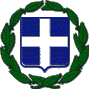 Αναθέτουσα αρχή:  ΔΗΜΟΣ ΕΥΡΩΤΑΔιεύθυνση: Ιωάννη Λιναρδάκου 5,  Τ.Κ. 23051 Σκάλα.Αρ.Πρωτ.: 16202/2020Τηλέφωνο: 2735360019Fax: 2735024033ΠΡΟΣΚΛΗΣΗΟ Δήμος Ευρώτα ενημερώνει όλους τους ενδιαφερομένους οικονομικούς φορείς ότι πρόκειται να προβεί στην κατεπείγουσα προμήθεια υγειονομικού υλικού , 1000 rapid test covid-19  αντιγόνου  στα πλαίσια αντιμετώπισης της κατεπείγουσας και απρόβλεπτης ανάγκης για τη λήψη μέτρων αποφυγής της διάδοσης του κορωνοϊού covid - 19, με την διαδικασία της διαπραγμάτευσης κατά την περ. γ' της παρ. 2 του άρθρου 32 του ν. 4412/2016», ενδεικτικού προϋπολογισμού 11.872,00  € (συμπερ. του ΦΠΑ).Οι τεχνικές προδιαγραφές της ανωτέρω προμήθειας  περιέχονται στην από 27/11/2020  τεχνοοικονομική περιγραφή της Δ/νσης Περιβάλλοντος Υπ. Δόμησης και Τεχνικών Υπηρεσιών του Δήμου Ευρώτα.Η ανάθεση της προμήθειας θα διενεργηθεί με την διαδικασία της διαπραγμάτευσης κατά την περ. γ' της παρ. 2 του άρθρου 32 του ν. 4412/2016 λόγω του κατεπείγοντος ύστερα από την λήψη απόφασης της Οικονομικής Επιτροπής κατ’ εφαρμογή των διατάξεων: α) της παρ. 3 του άρθρου 10 της Π.Ν.Π. 11/11-3- 2020 (ΦΕΚ 55 Α/11-3-2020): Κατεπείγοντα μέτρα αντιμετώπισης των αρνητικών συνεπειών της εμφάνισης του κορωνοϊού COVID-19 και της ανάγκης περιορισμού της διάδοσής του, β) της περίπτωσης δ1 της παρ. 1 του άρθρου 72 του Ν.3852/2010 Αρμοδιότητες Οικονομικής Επιτροπής Δήμων και γ) τις διατάξεις του Ν 4412/16.Ύστερα από τα ανωτέρω παρακαλείσθε, όπως υποβάλλετε την προσφορά σας το αργότερο έως τη Τρίτη  01/12/2020 και ώρα 10:00π.μ  στο Πρωτόκολλο της Δ/νσης Οικονομικών Υπηρεσιών του Δήμου Ευρώτα στην Σκάλα, ΤΚ 23051. Οι προσφορές θα αξιολογηθούν από την αρμόδια επιτροπή διαπραγμάτευσης.Η  Οικονομική προσφορά του οικονομικού φορέα θα πρέπει να συνοδεύεται από τα δικαιολογητικά συμμετοχής (περί μη συνδρομής των λόγων αποκλεισμού των παρ. 1 και 2 του άρθρου 73 του Ν.4412/16) δηλ.:Φορολογική ενημερότητα για συμμετοχή σε δημοπρασίαΑσφαλιστική ενημερότητα (άρθρο 80 παρ. 2 του Ν.4412/2016) για μη οφειλή ασφαλιστικών εισφορών για το προσωπικό.Ασφαλιστική ενημερότητα (άρθρο 80 παρ. 2 του Ν.4412/2016) για μη οφειλή προσωπικών ασφαλιστικών εισφορών.Υπεύθυνη δήλωση για την μη συνδρομή των λόγων αποκλεισμού της παρ. 1 του άρθρου 73 του Ν. 4412/2016.Η παρούσα να αναρτηθεί στην ιστοσελίδα του Δήμου Ευρώτα.	Σκάλα 30/11/2020      Ο Δήμαρχος    Δήμος Βέρδος